Comprendre la températureComprendre la températureComprendre la températureComprendre la températureFaire le lien entre la température et des expériences« Quand il fait chaud dehors, je n’ai pas besoin de porter une veste. Je peux porter des shorts. »Créer des températures de référence pour l’air et l’eau« La température ambiante est un repère pour 20 °C. »Utiliser des repères pour estimer des températures« Il fait un peu plus chaud dehors que dans la salle de classe. Je pense qu’il fait environ 23 °C. »Mesurer la température à l’aide d’un thermomètre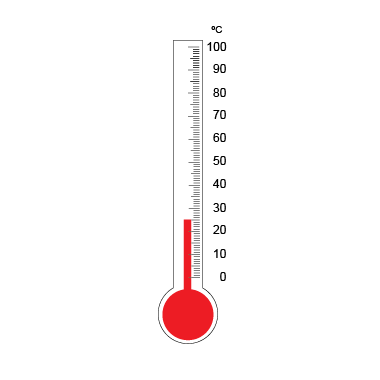 « La température extérieure est 25 °C. »Observations et documentationObservations et documentationObservations et documentationObservations et documentation